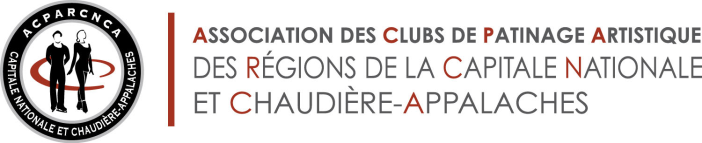 8 mars 2019AVIS DE CONVOCATIONMadame, Monsieur,Avis vous est donné par la présente que l’assemblée générale annuelle de l’Association des clubs de patinage artistique des régions de la Capitale Nationale et Chaudière-Appalaches aura lieu :Mercredi 24 avril 2019 à 19 heures 30Centre sportif Sainte-FoySalle « Centre artistique »930 Roland-Beaudin, Québecl’ordre du jourprocès-verbal de l’assemblée générale annuelle tenue le 25 avril 2018Nous espérons vous rencontrer en grand nombre à cette assemblée.Sylvie BoutinSecrétaire Acparcnca